Solihull Graded Care Profile 2 implementation group		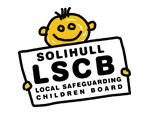 Members of the group: Karen Allt- EngageAdam Birchall- Children’s Social CareToni Clifton- Children’s Social CareSue Evans- Early YearsGina Godwin- Early YearsCharlotte Grew- HEFTCathy Hammond- EngageDenise Mills- Children’s Social CareLinda Jones- EducationIain Soden- EngageVickie Spawton- EducationTrainers:Deborah Hadwin- SMBC WFDDenise Lewis- LSCBGroup meeting dates: 23 May 2016 introduction 6 June 2016 Training20 July 2016 interim feedback19 September 2016 feedback to inform role out17 January 2017 final feedback of group This group carried out a table tope exercise using the tool and then used it in practice and provided feedback on its application to inform training and the national NSPCC pilot. Below is a summary of the feedback.What has worked well?Working with professionals – Health Visitor aided outcomes. Prefer multi-agency approach from the HV teamParents liked tool – Positive for the parents – depersonalised itIdentified if safeguarding and thresholds were made clearly. Visual helps parents – tool is reflective and can see where improvements can be movedTime of completion – parents can self-review and grade themselvesGave sessions structure and focus and identified multiple concerns.Worked on compromise – what is good enough?Helped understanding parents and professionals’ views, and parents can understand impact. Educating parents – clear outcomes and review bigger piece of work.Strategic DA – Sally engage roll out allocating work. Starting point and more objective set of standardsHelped parents see what was going well and boost self-esteem.Identified priorities and identified  others professional rolesIdentified parenting capacityThink thoroughly and potentially miss something helps identifyDoing home visits – benefit for home visit private space P.V.I.Tool for staff training/safeguarding/aides less panic. Clear understanding. Impacts MASH referrals – saves time, reduced escalation, reinforce thresholds, helps to grade neglect Update engages team on progress/interface/tool for direct work. Good tool to have challenging conversationsFamilies know it is a national standard/validation NSPCCCommon language What did not work so well?Time scales – out of term time (plan)Holidays not able to contactKeeping parents engaged – before holidays other issues take over – changes/challengesNeed to think about timingEngagement with other professionals – not always available especially outside of term timePerhaps need to plan ahead for breaksNeed some flexibility in time scalesFeedback for NSPCC: Recording – Lack of consideration of impact on the child in recording form- would be helpful if an area states “so what does this mean for the child” so that parent can get a good understanding. Change of worker using repeat tool  - could be differentiation on what is impact on the child if not included in recording templateHow/ where do you record the voice of the child?It was felt that the area of rules and boundaries being in place needs more thought – The use of the word “disapproval” in developmental care may not meet this! Question mark over the type of language used.Consideration for SMBC role out:Scaling – some group members were unsure that if 4 areas of a section are OK and only 1 is scored at a 4- 5 it can bring whole score down – may not reflect the positives in the case- others felt this helped reflect that although a parent was doing well, the area they were not was of significant importance- time in training to be able to explore needed. Need to include that initial agreement from parent to be involved in GCP2 should include agreement to look into different areas within the house that services may not usually do at the moment. Sample of home visit policies, as some agencies may not currently home visitEmphasis on co-ordination & multi-agency working to ensure good partnership working; for example GCP2 had really helped the nursery and health visiting service co-ordinate their work for a family.Wider Role outMulti-agency training will be available for people to book on the LSCB website, there will be a requirement that people have attended Module 6 prior to attending GCP2 to ensure a good understanding of the subject of Neglect. Currently advertised dates for multi-agency training: 1 November 201622 November 201631 January 2016Role of implementation group: The group has agreed they were happy to act as point of contact support for people trying to implement the tool and would offer consultation/ support particularly on undertaking table top exercises.The group also have a power point presentation to brief their own teams and others if requested about GCP2. Consideration for the board:Important that leaders and managers are on board with the tool being used by all organisations. 